Echo in Acute Care – a hands-on CourseSat – Sun   6-7 May 2023Doubletree by Hilton Hotel, Festival Park, Stoke on TrentName…………………………………………………………………………………………Hospital………………………………………………………………………………………Position……………………………………………………………………………………….Correspondence address…………………………………………………………………...…………………………………………………………………………………………………Email…………………………………………………………………………………………..Phone………………………………	Special dietary requirements……………………………………Please reserve me a place on the Acute Care Echo course on 6-7 May 2023.  Select your option below and send completed form to enquiries@midlandsecho.com. We will send an invoice with payment details.www.midlandsecho.comenquiries@midlandsecho.com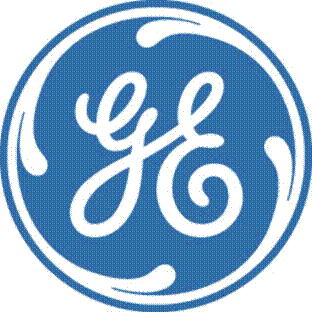 Dr Grant HeatlieMidlands Echo111 New Union StreetCoventryCV1 2NTEmail:  enquiries@midlandsecho.comFull Price (Pay by debit or credit card or cheque)Pay by bank transfer and receive 5% discountCourse only: £600 (500 + VAT) This includes refreshments and lunches but not accommodation.Course only: £570 (£475 + VAT) This includes refreshments and lunches but not accommodation.